		Attest for periodisk sakkyndig kontroll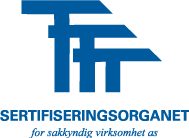 		KONTROLLKORT	Maskingruppe: Iht. «Forskrift om utførelse av arbeid» (Best. nr. 703) og «Forskrift om administrative ordninger» (Best. nr. 706)	BRUK ANBEFALT	JA		NEI	INTERN
PlasseringSertifikat Nr.Type, MRK, NRKommentarer
(Ref. Merknader)Neste
KontrollBruk Anbefalt
JA        NEIBruk Anbefalt
JA        NEI